Nachweise Checkliste: Protokoll der letzten Hauptversammlung Schriftlicher Kassabericht (Jahresabschluss) der abgelaufenen Saison bzw. des Vorjahres. Beilagen lt. Sonderregelungen „Richtlinien für Vereinsförderung“Antrag auf Grundförderung für Vereine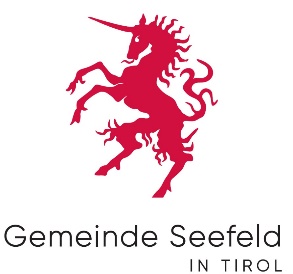 Gemeinde SeefeldAntrag auf Grundförderung für VereineGemeinde SeefeldAntrag auf Grundförderung für VereineGemeinde SeefeldAntrag auf Grundförderung für VereineGemeinde SeefeldVereinsname:ZVR-Zahl:Anschrift:Homepage:Um euren Verein auf unserer Gemeindeseite/AppGemeinde24 samt Kontaktdaten publizieren zu können, bitten wir euch noch euer aktuelles Vereinslogo, in einem Mail an folgende Adresse zu schicken: gemeinde@seefeld.eu. Ihr bekommt daraufhin auch einen eigenen Zugang, um eure Veranstaltungen in Zukunft selbst uploaden zu können.Um euren Verein auf unserer Gemeindeseite/AppGemeinde24 samt Kontaktdaten publizieren zu können, bitten wir euch noch euer aktuelles Vereinslogo, in einem Mail an folgende Adresse zu schicken: gemeinde@seefeld.eu. Ihr bekommt daraufhin auch einen eigenen Zugang, um eure Veranstaltungen in Zukunft selbst uploaden zu können.Um euren Verein auf unserer Gemeindeseite/AppGemeinde24 samt Kontaktdaten publizieren zu können, bitten wir euch noch euer aktuelles Vereinslogo, in einem Mail an folgende Adresse zu schicken: gemeinde@seefeld.eu. Ihr bekommt daraufhin auch einen eigenen Zugang, um eure Veranstaltungen in Zukunft selbst uploaden zu können.E-Mail-Adresse:Telefon:Obfrau/Obmann:E-Mail-Adresse:Telefon:Kassierin/Kassier:E-Mail-Adresse:Telefon:Bankverbindung:Kontobezeichnung: IBAN: Bankverbindung:Kontobezeichnung: IBAN: Bankverbindung:Kontobezeichnung: IBAN: Bankverbindung:Kontobezeichnung: IBAN: Aktuelle Vereinsräumlichkeiten:Aktuelle Vereinsräumlichkeiten:Aktuelle Vereinsräumlichkeiten:Welche werden genutzt?Welche werden genutzt?Welche werden genutzt?Bezahlt der Verein Miete?Bezahlt der Verein Miete?Bezahlt der Verein Miete?Wenn ja, wie hoch ist die Miete?Wenn ja, wie hoch ist die Miete?Wenn ja, wie hoch ist die Miete?Welche Ausgaben hat der Verein für Betriebskosten?Welche Ausgaben hat der Verein für Betriebskosten?Welche Ausgaben hat der Verein für Betriebskosten?Folgendes würden wir als Verein, bezüglich den gemeindeeigenen Räumlichkeiten, noch benötigen:Folgendes würden wir als Verein, bezüglich den gemeindeeigenen Räumlichkeiten, noch benötigen:Folgendes würden wir als Verein, bezüglich den gemeindeeigenen Räumlichkeiten, noch benötigen:Folgendes würden wir als Verein, bezüglich den gemeindeeigenen Räumlichkeiten, noch benötigen:Mitglieder des Vereins:Mitglieder des Vereins:Mitglieder (zum Zeitpunkt der Antragstellung):Mitglieder (zum Zeitpunkt der Antragstellung):Mitglieder aktiv:Mitglieder aktiv:Mitglieder passiv:Mitglieder passiv:Ehrenmitglieder:Ehrenmitglieder:Mitglieder 18+Mitglieder 18+Mitglieder 0-17Mitglieder 0-17Datum und Unterschrift des Antragstellers(Als unterzeichnender nehme ich die Richtlinien zur Vereinsförderung der Gemeinde Seefeld zur Kenntnis.)Datum und Unterschrift des Antragstellers(Als unterzeichnender nehme ich die Richtlinien zur Vereinsförderung der Gemeinde Seefeld zur Kenntnis.)Datum und Unterschrift des Antragstellers(Als unterzeichnender nehme ich die Richtlinien zur Vereinsförderung der Gemeinde Seefeld zur Kenntnis.)Datum und Unterschrift des Antragstellers(Als unterzeichnender nehme ich die Richtlinien zur Vereinsförderung der Gemeinde Seefeld zur Kenntnis.)Abgabefrist ist der 31.12. des laufenden Jahres im Sekretariat der Gemeinde Seefeld oder per Mail mit elektronischer Unterschrift.Auszahlung:Sollte ein Verein bis 31.12 keine exakten Zahlen liefern können (aufgrund saisonaler Gegebenheiten der Sportart etc.), bekommt er zuerst nur 50% der geschätzten Fördersumme ausbezahlt. Die restlichen 50% werden nach Abgabe der korrekten Zahlen überwiesen.Abgabefrist ist der 31.12. des laufenden Jahres im Sekretariat der Gemeinde Seefeld oder per Mail mit elektronischer Unterschrift.Auszahlung:Sollte ein Verein bis 31.12 keine exakten Zahlen liefern können (aufgrund saisonaler Gegebenheiten der Sportart etc.), bekommt er zuerst nur 50% der geschätzten Fördersumme ausbezahlt. Die restlichen 50% werden nach Abgabe der korrekten Zahlen überwiesen.Abgabefrist ist der 31.12. des laufenden Jahres im Sekretariat der Gemeinde Seefeld oder per Mail mit elektronischer Unterschrift.Auszahlung:Sollte ein Verein bis 31.12 keine exakten Zahlen liefern können (aufgrund saisonaler Gegebenheiten der Sportart etc.), bekommt er zuerst nur 50% der geschätzten Fördersumme ausbezahlt. Die restlichen 50% werden nach Abgabe der korrekten Zahlen überwiesen.Abgabefrist ist der 31.12. des laufenden Jahres im Sekretariat der Gemeinde Seefeld oder per Mail mit elektronischer Unterschrift.Auszahlung:Sollte ein Verein bis 31.12 keine exakten Zahlen liefern können (aufgrund saisonaler Gegebenheiten der Sportart etc.), bekommt er zuerst nur 50% der geschätzten Fördersumme ausbezahlt. Die restlichen 50% werden nach Abgabe der korrekten Zahlen überwiesen.